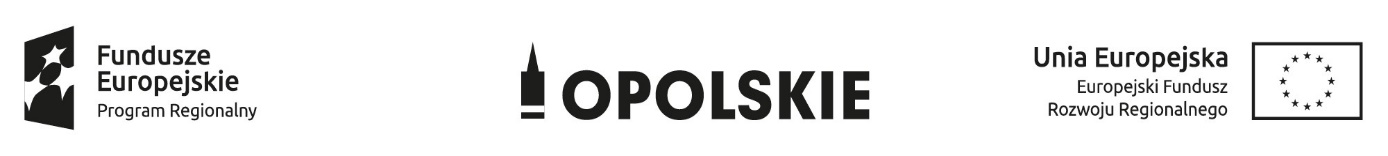 Numer umowy: RPOP.05.05.00-16-0015/20-00Nazwa projektu: Likwidacja wysokoemisyjnych źródeł ciepła na terenie Gminy BrzegZałącznik nr 1 do SWZ     ................................................			 (miejscowość, data)  Zarząd Nieruchomości    Miejskichul. B. Chrobrego 32                                                                                                   49-300 Brzeg   Dane Wykonawcy (w przypadku Wykonawców składających ofertę wspólną  podać dane wszystkich Wykonawców):Nazwa: ........................................................................................................................................Siedziba: ........................................................................................................................................Nr telefonu/fax: .....................................................................................................................................e-mail …………………………………………………………………………………………………Nr NIP: ..............................................................Nr REGON: .......................................................Wykonawca jest małym**, średnim** przedsiębiorcą (**niepotrzebne skreślić).Zobowiązania Wykonawcy:Odpowiadając na ogłoszenie o przetargu w trybie podstawowym bez negocjacji, na zadanie pn.:„Likwidacja wysokoemisyjnych źródeł ciepła  na terenie Gminy Brzeg – wykonanie wewnętrznych instalacji centralnego ogrzewania  i instalacji c.w.u. w wytypowanych lokalach  zgodnie z załączonymi projektami  technicznymi z podłączeniem do stacji przydomowej w budynkach: Księcia Jerzego II Piasta 5, Rybacka 10 A, Plac Młynów 9, Jana Pawła II 25, Rybacka 15, Generała Andersa 1 – tylko w lokalach mieszkalnych nr 1,7,8,11,12,16, 18, 19, 20” Oferujemy wykonanie zadania zgodnie z wymogami opisu przedmiotu zamówienia, łącznie za cenę:netto: ............................................ zł (słownie: .................................................................................................................................................................................................................................................................................) obowiązujący podatek VAT w wysokości: …. %, tj. ...................................................... zł (słownie złotych: .............................................................................................................................................................................)brutto: .......................................... zł (słownie: ...................................................................................................…………………………………………………………………………………………………………………..)Oferujemy termin płatności - liczony od dnia otrzymania przez Zamawiającego faktury- do ……….. dni (wskazany termin płatności nie może być dłuższy niż 30 dni).Termin gwarancji - ………………… latTermin realizacji zadania – do 30.09.2022 r. Oświadczamy, że zapoznaliśmy się ze specyfikacją warunków zamówienia i nie wnosimy do niej zastrzeżeń.Oświadczamy, że uważamy się za związanych niniejszą ofertą przez okres 30 dni od daty upływu terminu składania ofert.Oświadczamy, że zawarte w specyfikacji warunków zamówienia i wzorze umowy warunki umowy zostały przez nas zaakceptowane i zobowiązujemy się w przypadku wyboru naszej oferty do zawarcia umowy na ww. warunkach.Zadanie objęte przedmiotowym zamówieniem wykonamy samodzielnie/ z udziałem podwykonawców**……………………………………………………………………………………………………………………………………………………………………………………………………………………(jeżeli dotyczy, wskazać część zamówienia, której wykonanie Wykonawca powierzy podwykonawcy)Pełnomocnik w przypadku składania oferty wspólnej:Imię i nazwisko: .................................................................................................................................Stanowisko: .................................................................................................................................Zakres***:do reprezentowania w postępowaniu,do reprezentowania w postępowaniu i zawarcia umowy.Zastrzeżenie Wykonawcy:OŚWIADCZAMY, iż informacje i dokumenty zawarte na stronach nr od ___ do ___ stanowią tajemnicę przedsiębiorstwa w rozumieniu przepisów o zwalczaniu nieuczciwej konkurencji, co wykazaliśmy w załączniku nr ___ do Oferty i zastrzegamy, że nie mogą być one udostępniane. Na potwierdzenie powyższego załączamy stosowne wyjaśnienia wskazujące, iż zastrzeżone informacje stanowią tajemnicę przedsiębiorstwa z wyłączeniem informacji, o których mowa w art. 18 ust. 3 ustawy Pzp.OFERTĘ składamy na _________ stronach.Oświadczam, że wypełniłem obowiązki informacyjne przewidziane w art. 13 lub art. 14 rozporządzenia Parlamentu Europejskiego i Rady (UE) 2016/679 z dnia 27 kwietnia 2016 r. w sprawie ochrony osób fizycznych w związku z przetwarzaniem danych osobowych i w sprawie swobodnego przepływu takich danych oraz uchylenia dyrektywy 95/46/WE wobec osób fizycznych, od których dane osobowe bezpośrednio lub pośrednio pozyskałem w celu ubiegania się o udzielenie niniejszego zamówienia.***................................................................ (podpis i pieczęć Wykonawcy)* w przypadku oferty wspólnej należy podać dane dotyczące pełnomocnika wykonawcy** - niepotrzebne skreślić*** w przypadku, gdy wykonawca nie przekazuje danych osobowych innych niż bezpośrednio jego dotyczących lub zachodzi wyłączenie stosowania obowiązku informacyjnego, stosownie do art. 13 ust. 4 lub art. 14 ust. 5 RODO treści oświadczenia wykonawca nie składa (usunięcie treści oświadczenia następuje np. przez jego wykreślenieOFERTA